 CAP DÉVELOPPEMENT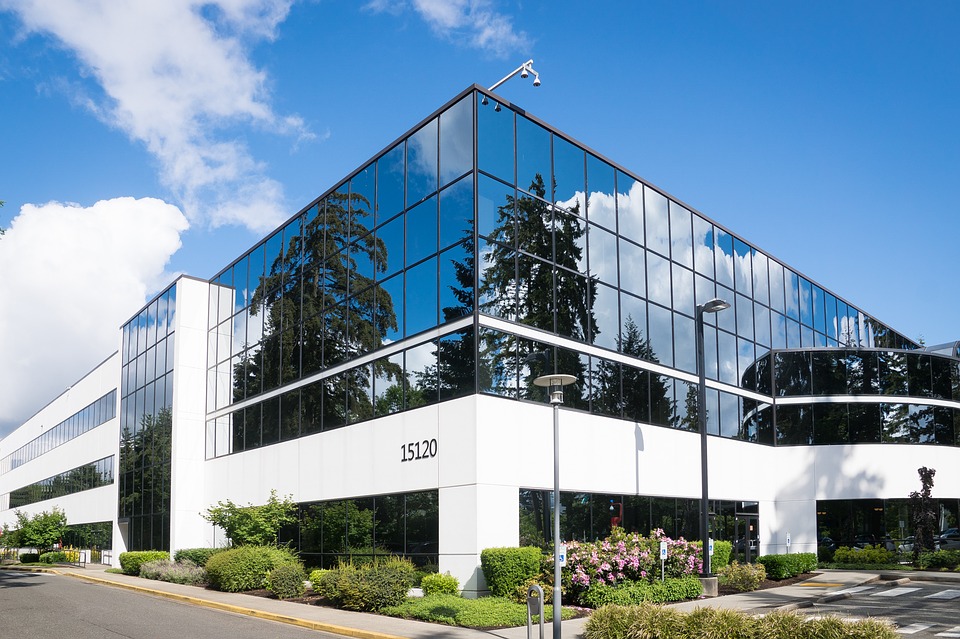 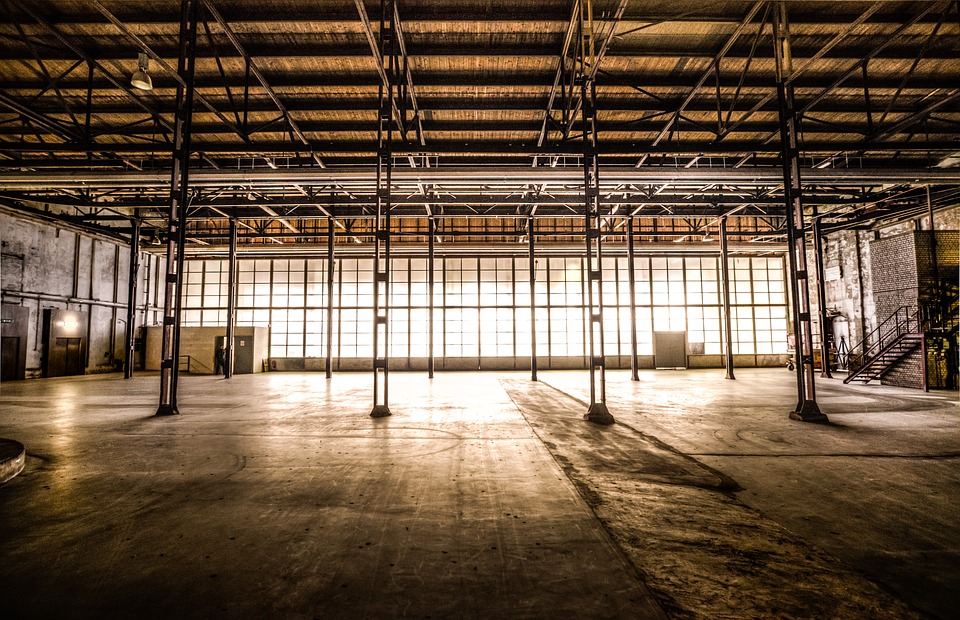 CENTRE-VAL DE LOIREVolet Investissement ImmobilierLe bénéficiaire	SON BESOINEtre accompagné par un soutien financier dans les programmes d’investissement immobilier.SA STRUCTUREImplantée en région Centre-Val de Loire.SON ACTIVITÉEntreprise immatriculée au RCS ou au RM.Notre dispositif CAP	MODALITÉS DE FINANCEMENTAide versée sous forme de subvention.TAUX D’INTERVENTIONLe taux d’intervention est à parité avec l’EPCI sur tous les territoires hors fonds sud et AFR, dans la limite d’un taux d’intervention globale de 20 % maximum sur le projet (toutes collectivités confondues). Pour les territoires situés en zone Fonds Sud ou AFR, l’aide régionale est majorée de 30% par rapport à l’EPCI. Lorsque le projet va au-delà des critères issus de la RT 2012, l’aide régionale pourra être augmentée de 50%.Aide minimale : 5 000 €Aide maximale : 400 000 €DEPENSES ELIGIBLESLes investissements immobiliers.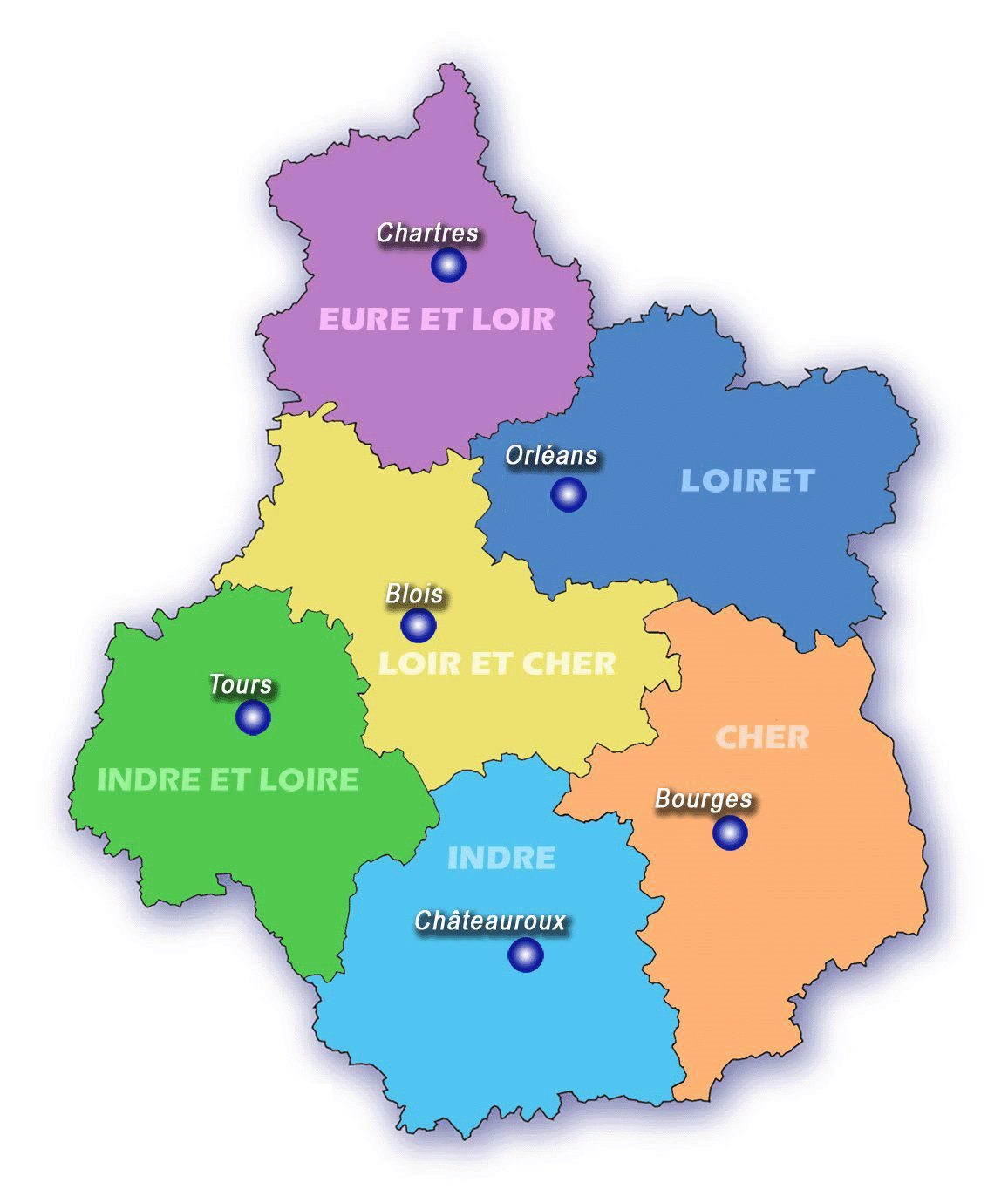 